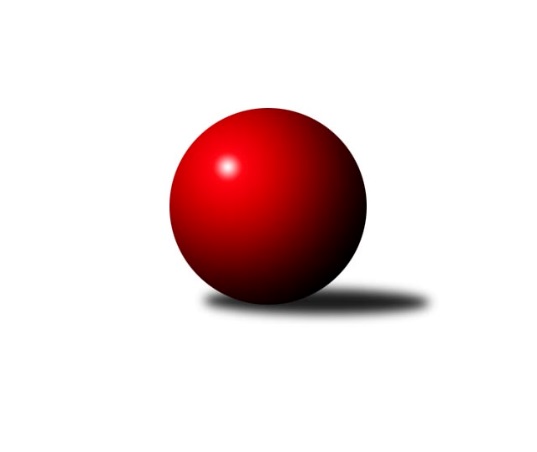 Č.12Ročník 2013/2014	11.1.2014Nejlepšího výkonu v tomto kole: 3337 dosáhlo družstvo: KK Blansko 2. KLM B 2013/2014Výsledky 12. kolaSouhrnný přehled výsledků:TJ Opava˝A˝	- SKK Hořice	5:3	3218:3165	13.5:10.5	11.1.TJ Sokol Vracov	- TJ Horní Benešov ˝A˝	7:1	3290:3202	15.0:9.0	11.1.TJ Prostějov ˝A˝	- TJ Červený Kostelec  	3:5	3146:3151	10.0:14.0	11.1.KK Slovan Rosice	- TJ Rostex Vyškov ˝A˝	4:4	3275:3310	12.5:11.5	11.1.KK Zábřeh	- HKK Olomouc ˝A˝	2:6	3251:3315	10.0:14.0	11.1.TJ Lokomotiva Česká Třebová	- KK Blansko 	1:7	3199:3337	8.5:15.5	11.1.Tabulka družstev:	1.	HKK Olomouc ˝A˝	12	10	1	1	68.0 : 28.0 	175.0 : 113.0 	 3393	21	2.	TJ Rostex Vyškov ˝A˝	12	9	2	1	65.5 : 30.5 	170.0 : 118.0 	 3363	20	3.	TJ Sokol Vracov	12	7	1	4	52.0 : 44.0 	145.5 : 142.5 	 3311	15	4.	SKK Hořice	12	6	2	4	51.0 : 45.0 	150.0 : 138.0 	 3315	14	5.	KK Blansko	12	5	2	5	52.5 : 43.5 	146.5 : 141.5 	 3332	12	6.	KK Slovan Rosice	12	5	2	5	50.0 : 46.0 	141.0 : 147.0 	 3251	12	7.	TJ Červený Kostelec	12	6	0	6	48.0 : 48.0 	150.0 : 138.0 	 3300	12	8.	KK Zábřeh	12	6	0	6	45.0 : 51.0 	141.5 : 146.5 	 3291	12	9.	TJ Opava˝A˝	12	5	0	7	43.0 : 53.0 	141.5 : 146.5 	 3291	10	10.	TJ Prostějov ˝A˝	12	4	0	8	40.5 : 55.5 	133.5 : 154.5 	 3267	8	11.	TJ Lokomotiva Česká Třebová	12	2	0	10	30.5 : 65.5 	116.0 : 172.0 	 3206	4	12.	TJ Horní Benešov ˝A˝	12	1	2	9	30.0 : 66.0 	117.5 : 170.5 	 3235	4Podrobné výsledky kola:	 TJ Opava˝A˝	3218	5:3	3165	SKK Hořice	Tomáš Valíček	137 	 127 	 143 	111	518 	 1:3 	 563 	 134	133 	 156	140	Radek Kroupa	Martin Marek	130 	 117 	 136 	144	527 	 1.5:2.5 	 536 	 134	133 	 136	133	Ivan Vondráček	Petr Wolf	140 	 131 	 118 	141	530 	 3:1 	 517 	 124	127 	 142	124	Jaromír Šklíba	Marek Hynar	128 	 142 	 134 	113	517 	 3:1 	 465 	 120	125 	 100	120	Vojtěch Tulka *1	Přemysl Žáček	143 	 133 	 118 	131	525 	 1:3 	 522 	 109	139 	 141	133	Miroslav Nálevka	Jiří Vícha	151 	 145 	 153 	152	601 	 4:0 	 562 	 148	136 	 152	126	Martin Hažvarozhodčí: střídání: *1 od 61. hodu Dominik RumlNejlepší výkon utkání: 601 - Jiří Vícha	 TJ Sokol Vracov	3290	7:1	3202	TJ Horní Benešov ˝A˝	Pavel Polanský ml. ml. *1	121 	 126 	 134 	132	513 	 1:3 	 551 	 144	131 	 133	143	Miroslav Petřek ml.	František Svoboda	130 	 153 	 131 	139	553 	 3:1 	 519 	 116	136 	 144	123	Kamil Kubeša	Pavel Polanský st. st.	120 	 138 	 134 	141	533 	 3:1 	 501 	 103	127 	 142	129	Bohuslav Čuba	Filip Kordula	157 	 142 	 136 	128	563 	 3:1 	 533 	 135	137 	 120	141	Zdeněk Černý	Tomáš Procházka	142 	 140 	 130 	145	557 	 2:2 	 549 	 139	115 	 144	151	Zbyněk Černý	Jan Tužil	141 	 163 	 135 	132	571 	 3:1 	 549 	 138	151 	 127	133	Jaromír Hendrych ml.rozhodčí: střídání: *1 od 61. hodu Tomáš KordulaNejlepší výkon utkání: 571 - Jan Tužil	 TJ Prostějov ˝A˝	3146	3:5	3151	TJ Červený Kostelec  	Bronislav Diviš	119 	 138 	 156 	140	553 	 2:2 	 517 	 132	105 	 138	142	Jan Adamů *1	Aleš Čapka	128 	 120 	 121 	135	504 	 3:1 	 476 	 120	123 	 118	115	Aleš Nedomlel	Roman Rolenc	127 	 129 	 132 	136	524 	 1:3 	 553 	 158	132 	 123	140	Pavel Novák	Michal Smejkal	131 	 128 	 119 	149	527 	 1:3 	 551 	 133	142 	 135	141	Ondřej Mrkos	Jan Pernica	136 	 134 	 134 	142	546 	 2:2 	 529 	 148	117 	 139	125	Martin Mýl	Petr Černohous *2	141 	 103 	 125 	123	492 	 1:3 	 525 	 109	141 	 134	141	Štěpán Schusterrozhodčí: střídání: *1 od 61. hodu Lukáš Janko, *2 od 65. hodu Miroslav ZnojilNejlepšího výkonu v tomto utkání: 553 kuželek dosáhli: Bronislav Diviš, Pavel Novák	 KK Slovan Rosice	3275	4:4	3310	TJ Rostex Vyškov ˝A˝	Petr Streubel st.	137 	 103 	 120 	140	500 	 1:3 	 623 	 134	177 	 160	152	Jiří Trávníček	Jiří Zemek	129 	 160 	 144 	130	563 	 2:2 	 559 	 136	153 	 122	148	Petr Pevný	Adam Palko	132 	 137 	 138 	158	565 	 1.5:2.5 	 556 	 142	138 	 138	138	Miroslav Míšek	Ivo Fabík	136 	 149 	 121 	133	539 	 2:2 	 524 	 109	144 	 134	137	Eduard Varga	Jaromír Šula	130 	 148 	 142 	136	556 	 3:1 	 514 	 124	131 	 118	141	Kamil Bednář	Jiří Axman st.	140 	 144 	 126 	142	552 	 3:1 	 534 	 131	129 	 146	128	Jaromír Čapekrozhodčí: Nejlepší výkon utkání: 623 - Jiří Trávníček	 KK Zábřeh	3251	2:6	3315	HKK Olomouc ˝A˝	Jiří Michálek	128 	 126 	 109 	149	512 	 0:4 	 586 	 152	142 	 142	150	Jiří Němec	Jiří Flídr	141 	 149 	 120 	147	557 	 2:2 	 534 	 121	156 	 126	131	Theodor Marančák	Lukáš Horňák	128 	 131 	 125 	140	524 	 0:4 	 575 	 147	143 	 139	146	Karel Zubalík	Josef Sitta	140 	 127 	 144 	154	565 	 4:0 	 498 	 139	118 	 111	130	Kamil Bartoš	Zdeněk Švub	153 	 139 	 124 	140	556 	 2:2 	 569 	 137	145 	 152	135	Jiří Zezulka	Marek Ollinger	130 	 149 	 120 	138	537 	 2:2 	 553 	 150	142 	 138	123	Radek Havranrozhodčí: Nejlepší výkon utkání: 586 - Jiří Němec	 TJ Lokomotiva Česká Třebová	3199	1:7	3337	KK Blansko 	Petr Holanec	129 	 143 	 127 	137	536 	 2:2 	 547 	 160	138 	 133	116	Ondřej Němec	Jiří Hetych st. st.	118 	 126 	 125 	122	491 	 0:4 	 587 	 149	139 	 131	168	Roman Porubský	Jiří Kmoníček	121 	 163 	 131 	128	543 	 0.5:3.5 	 568 	 135	163 	 141	129	Jakub Flek	Rudolf Stejskal	129 	 144 	 120 	128	521 	 1:3 	 553 	 139	149 	 142	123	Martin Procházka	Pavel Píč	137 	 163 	 143 	132	575 	 3:1 	 528 	 135	115 	 152	126	Michal Hrdlička *1	Zdeněk Markl	165 	 128 	 116 	124	533 	 2:2 	 554 	 151	143 	 137	123	Petr Havířrozhodčí: střídání: *1 od 55. hodu Jakub ŠplíchalNejlepší výkon utkání: 587 - Roman PorubskýPořadí jednotlivců:	jméno hráče	družstvo	celkem	plné	dorážka	chyby	poměr kuž.	Maximum	1.	Jiří Vícha 	TJ Opava˝A˝	596.07	379.8	216.3	1.1	7/7	(633)	2.	Tomáš Procházka 	TJ Sokol Vracov	594.89	381.2	213.7	1.0	6/7	(658)	3.	Radek Havran 	HKK Olomouc ˝A˝	582.00	380.3	201.7	1.5	7/7	(611)	4.	Jiří Trávníček 	TJ Rostex Vyškov ˝A˝	578.71	382.8	195.9	2.3	7/7	(623)	5.	Radek Kroupa 	SKK Hořice	577.50	366.1	211.4	0.7	7/7	(630)	6.	Jiří Němec 	HKK Olomouc ˝A˝	577.24	375.0	202.2	1.5	7/7	(619)	7.	Petr Pevný 	TJ Rostex Vyškov ˝A˝	570.50	376.2	194.3	1.6	7/7	(603)	8.	Josef Sitta 	KK Zábřeh	567.48	366.3	201.1	1.5	7/7	(606)	9.	Ondřej Němec 	KK Blansko 	566.20	372.5	193.7	2.1	7/7	(628)	10.	Ladislav Stárek 	HKK Olomouc ˝A˝	565.03	370.5	194.5	3.1	5/7	(641)	11.	Martin Sitta 	KK Zábřeh	564.43	374.9	189.6	2.7	6/7	(601)	12.	Jiří Zezulka 	HKK Olomouc ˝A˝	564.38	373.1	191.3	1.4	7/7	(595)	13.	Přemysl Žáček 	TJ Opava˝A˝	564.36	375.8	188.5	4.8	6/7	(601)	14.	Martin Marek 	TJ Opava˝A˝	564.17	364.4	199.8	2.8	7/7	(603)	15.	Miroslav Míšek 	TJ Rostex Vyškov ˝A˝	564.11	372.9	191.2	1.5	7/7	(601)	16.	Martin Procházka 	KK Blansko 	562.95	370.0	193.0	3.9	7/7	(615)	17.	Jan Tužil 	TJ Sokol Vracov	562.60	376.5	186.1	3.5	7/7	(610)	18.	Jaromír Šklíba 	SKK Hořice	562.10	367.8	194.3	2.7	7/7	(600)	19.	Štěpán Schuster 	TJ Červený Kostelec  	560.93	373.2	187.8	3.9	6/7	(645)	20.	Ondřej Mrkos 	TJ Červený Kostelec  	560.57	369.9	190.7	2.0	7/7	(634)	21.	Bronislav Diviš 	TJ Prostějov ˝A˝	559.90	370.1	189.8	3.0	7/7	(614)	22.	Pavel Novák 	TJ Červený Kostelec  	559.57	375.6	183.9	3.7	7/7	(612)	23.	Theodor Marančák 	HKK Olomouc ˝A˝	559.06	368.0	191.1	2.9	6/7	(617)	24.	Roman Porubský 	KK Blansko 	558.07	379.1	179.0	2.2	5/7	(611)	25.	Eduard Varga 	TJ Rostex Vyškov ˝A˝	557.39	362.4	195.0	2.8	6/7	(596)	26.	Dalibor Matyáš 	KK Slovan Rosice	556.90	366.2	190.7	1.9	5/7	(610)	27.	Martin Hažva 	SKK Hořice	556.29	367.8	188.5	2.5	7/7	(584)	28.	Zbyněk Černý 	TJ Horní Benešov ˝A˝	555.63	370.0	185.6	2.5	7/7	(577)	29.	Jiří Zemek 	KK Slovan Rosice	555.14	358.9	196.3	2.2	6/7	(588)	30.	Luděk Rychlovský 	TJ Rostex Vyškov ˝A˝	554.75	368.9	185.8	3.0	6/7	(610)	31.	Vojtěch Tulka 	SKK Hořice	554.53	372.2	182.3	3.1	6/7	(588)	32.	Martin Mýl 	TJ Červený Kostelec  	553.67	362.9	190.8	2.8	7/7	(595)	33.	Karel Zubalík 	HKK Olomouc ˝A˝	552.26	367.7	184.6	3.0	7/7	(589)	34.	Michal Hrdlička 	KK Blansko 	552.23	361.2	191.0	2.8	6/7	(602)	35.	Michal Smejkal 	TJ Prostějov ˝A˝	551.13	371.9	179.3	4.2	5/7	(586)	36.	Jakub Flek 	KK Blansko 	550.77	367.1	183.7	5.2	7/7	(600)	37.	Pavel Píč 	TJ Lokomotiva Česká Třebová	549.50	360.2	189.3	3.8	7/7	(597)	38.	Jiří Kmoníček 	TJ Lokomotiva Česká Třebová	547.20	367.1	180.1	4.7	7/7	(589)	39.	Jiří Flídr 	KK Zábřeh	546.81	362.5	184.3	3.9	7/7	(604)	40.	Petr Havíř 	KK Blansko 	546.64	369.2	177.4	4.7	7/7	(601)	41.	Aleš Nedomlel 	TJ Červený Kostelec  	546.37	357.9	188.4	3.9	6/7	(591)	42.	Lukáš Horňák 	KK Zábřeh	546.20	365.1	181.1	4.3	6/7	(621)	43.	Jaromír Šula 	KK Slovan Rosice	545.57	358.1	187.4	2.1	7/7	(568)	44.	Ivo Fabík 	KK Slovan Rosice	545.26	357.4	187.8	3.4	7/7	(586)	45.	Jiří Axman  st.	KK Slovan Rosice	545.20	362.9	182.3	4.4	5/7	(585)	46.	Petr Bracek 	TJ Opava˝A˝	544.35	365.1	179.3	2.9	5/7	(576)	47.	Petr Wolf 	TJ Opava˝A˝	543.50	363.6	179.9	5.8	6/7	(568)	48.	Pavel Polanský ml.  ml.	TJ Sokol Vracov	543.29	371.9	171.4	7.5	7/7	(622)	49.	Petr Černohous 	TJ Prostějov ˝A˝	542.36	366.2	176.1	5.4	7/7	(569)	50.	Marek Hynar 	TJ Opava˝A˝	541.33	361.5	179.9	4.2	7/7	(564)	51.	Miroslav Znojil 	TJ Prostějov ˝A˝	541.08	364.1	177.0	4.0	5/7	(573)	52.	Petr Holanec 	TJ Lokomotiva Česká Třebová	540.90	361.5	179.4	4.0	7/7	(613)	53.	Ivan Vondráček 	SKK Hořice	540.45	359.9	180.6	4.5	7/7	(569)	54.	Petr Streubel  st.	KK Slovan Rosice	538.64	360.9	177.7	3.0	5/7	(573)	55.	Jan Pernica 	TJ Prostějov ˝A˝	538.17	360.5	177.7	4.9	7/7	(570)	56.	Petr Polanský 	TJ Sokol Vracov	537.37	368.1	169.3	6.8	7/7	(592)	57.	Miroslav Petřek  ml.	TJ Horní Benešov ˝A˝	537.22	363.2	174.0	5.2	6/7	(575)	58.	Marek Ollinger 	KK Zábřeh	534.81	361.2	173.6	4.9	6/7	(593)	59.	Jaromír Čapek 	TJ Rostex Vyškov ˝A˝	534.17	364.4	169.7	5.3	6/7	(566)	60.	Rudolf Stejskal 	TJ Lokomotiva Česká Třebová	532.66	358.7	173.9	5.8	7/7	(597)	61.	Jiří Michálek 	KK Zábřeh	532.15	359.9	172.3	5.7	5/7	(562)	62.	Kamil Kubeša 	TJ Horní Benešov ˝A˝	532.10	358.0	174.1	3.7	7/7	(596)	63.	Zdeněk Černý 	TJ Horní Benešov ˝A˝	531.14	352.4	178.8	4.9	7/7	(566)	64.	Bohuslav Čuba 	TJ Horní Benešov ˝A˝	529.69	352.2	177.5	4.7	7/7	(572)	65.	Pavel Polanský st.  st.	TJ Sokol Vracov	529.60	357.4	172.2	7.0	5/7	(595)	66.	Lukáš Janko 	TJ Červený Kostelec  	527.95	362.1	165.9	4.9	5/7	(594)	67.	Adam Palko 	KK Slovan Rosice	525.50	357.4	168.1	4.4	6/7	(565)	68.	Jiří Hetych st.  st.	TJ Lokomotiva Česká Třebová	521.48	358.2	163.2	5.8	5/7	(564)		Petr Hendrych 	TJ Opava˝A˝	589.00	386.7	202.3	2.3	3/7	(613)		Michal Klich 	TJ Horní Benešov ˝A˝	573.50	380.5	193.0	1.0	2/7	(598)		Leopold Jašek 	HKK Olomouc ˝A˝	567.00	355.0	212.0	3.0	1/7	(567)		Lukáš Hlavinka 	KK Blansko 	565.50	375.5	190.0	0.5	2/7	(608)		Filip Kordula 	TJ Sokol Vracov	554.67	367.3	187.3	3.3	1/7	(565)		Jan Adamů 	TJ Červený Kostelec  	554.33	372.5	181.8	3.5	2/7	(565)		Vladislav Pečinka 	TJ Horní Benešov ˝A˝	554.00	375.5	178.5	4.0	1/7	(567)		Jaromír Hendrych ml. 	TJ Horní Benešov ˝A˝	552.67	363.7	189.0	3.0	3/7	(558)		Vítěslav Nejedlík 	TJ Sokol Vracov	552.33	382.3	170.0	6.7	3/7	(556)		Jiří Baier 	SKK Hořice	551.00	384.0	167.0	3.0	1/7	(551)		Martin Honc 	KK Blansko 	551.00	386.0	165.0	6.0	1/7	(551)		František Svoboda 	TJ Sokol Vracov	549.50	359.9	189.6	2.8	4/7	(584)		Jan Večerka 	TJ Rostex Vyškov ˝A˝	549.00	367.0	182.0	3.0	1/7	(549)		Roman Rolenc 	TJ Prostějov ˝A˝	547.83	368.5	179.3	3.7	3/7	(561)		Dominik Ruml 	SKK Hořice	546.50	374.5	172.0	5.0	2/7	(565)		Zdeněk Švub 	KK Zábřeh	546.44	361.9	184.5	3.5	4/7	(573)		Petr Kozák 	TJ Horní Benešov ˝A˝	544.00	362.0	182.0	6.0	1/7	(544)		Tomáš Černý 	TJ Horní Benešov ˝A˝	542.67	353.7	189.0	2.0	2/7	(558)		František Kráčmar 	SKK Hořice	541.00	381.0	160.0	5.0	1/7	(541)		Petr Pospíšilík 	TJ Prostějov ˝A˝	539.17	360.4	178.8	1.9	4/7	(580)		Aleš Čapka 	TJ Prostějov ˝A˝	539.10	368.0	171.1	6.2	4/7	(563)		Kamil Bartoš 	HKK Olomouc ˝A˝	536.00	358.0	178.0	5.5	2/7	(574)		Pavel Kovalčík 	TJ Opava˝A˝	535.00	336.0	199.0	5.0	1/7	(558)		Miroslav Nálevka 	SKK Hořice	534.50	356.4	178.2	4.8	4/7	(565)		Zdeněk Markl 	TJ Lokomotiva Česká Třebová	530.85	367.8	163.1	6.5	4/7	(582)		Tomáš Kordula 	TJ Sokol Vracov	530.75	366.8	164.0	4.3	2/7	(549)		Petr Dankovič 	TJ Horní Benešov ˝A˝	526.00	362.5	163.5	4.5	2/7	(527)		Josef Gajdošík 	TJ Lokomotiva Česká Třebová	523.83	359.1	164.8	6.3	4/7	(569)		Tomáš Valíček 	TJ Opava˝A˝	518.00	357.0	161.0	8.0	1/7	(518)		Josef Čapka 	TJ Prostějov ˝A˝	515.00	362.0	153.0	7.0	1/7	(515)		Kamil Bednář 	TJ Rostex Vyškov ˝A˝	514.00	341.0	173.0	4.0	1/7	(514)		Tomáš Sasín 	TJ Sokol Vracov	496.50	353.5	143.0	8.0	2/7	(530)Sportovně technické informace:Starty náhradníků:registrační číslo	jméno a příjmení 	datum startu 	družstvo	číslo startu
Hráči dopsaní na soupisku:registrační číslo	jméno a příjmení 	datum startu 	družstvo	Program dalšího kola:13. kolo18.1.2014	so	10:00	TJ Horní Benešov ˝A˝ - KK Zábřeh	18.1.2014	so	10:00	SKK Hořice - KK Slovan Rosice	18.1.2014	so	10:00	TJ Rostex Vyškov ˝A˝ - TJ Červený Kostelec  	18.1.2014	so	12:30	KK Blansko  - TJ Sokol Vracov	18.1.2014	so	14:00	HKK Olomouc ˝A˝ - TJ Opava˝A˝	18.1.2014	so	16:00	TJ Lokomotiva Česká Třebová - TJ Prostějov ˝A˝	Nejlepší šestka kola - absolutněNejlepší šestka kola - absolutněNejlepší šestka kola - absolutněNejlepší šestka kola - absolutněNejlepší šestka kola - dle průměru kuželenNejlepší šestka kola - dle průměru kuželenNejlepší šestka kola - dle průměru kuželenNejlepší šestka kola - dle průměru kuželenNejlepší šestka kola - dle průměru kuželenPočetJménoNázev týmuVýkonPočetJménoNázev týmuPrůměr (%)Výkon2xJiří TrávníčekVyškov A6232xJiří TrávníčekVyškov A114.186236xJiří VíchaOpava A6018xJiří VíchaOpava A111.126013xRoman PorubskýBlansko5873xJiří NěmecOlomouc˝A˝106.825862xJiří NěmecOlomouc˝A˝5863xJan TužilVracov105.815713xPavel PíčČ. Třebová5751xKarel ZubalíkOlomouc˝A˝104.825751xKarel ZubalíkOlomouc˝A˝5751xFilip KordulaVracov104.33563